STŘEDEČNÍ DOPOLEDNE PRO DĚTI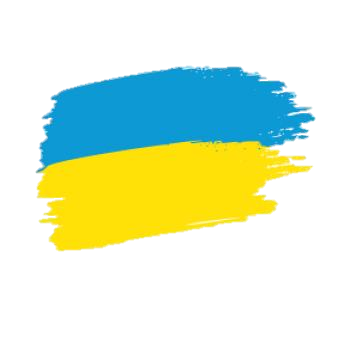 V KLUBU KAMARÁDZveme Vás ke společně strávenému dopoledni v prostorách klubu Kamarád.Můžeme si společně zahrát plno her, zaběhat venku, zajít na pískoviště, zahrát si fotbal, ping pong, podívat se na pohádku a poslouchat písničky. Také spolu můžeme něco pěkného vytvořit. Sociální pracovníci rádi pomůžou se školou, s prací na PC nebo s čímkoli jiným. Děti do 5 let s doprovodem dospělé osobyAdresa: Francouzská 1181 KopřivniceKaždou středu od 8:30 do 11:008:15 by Vás vyzvedli pracovníci Armády spásy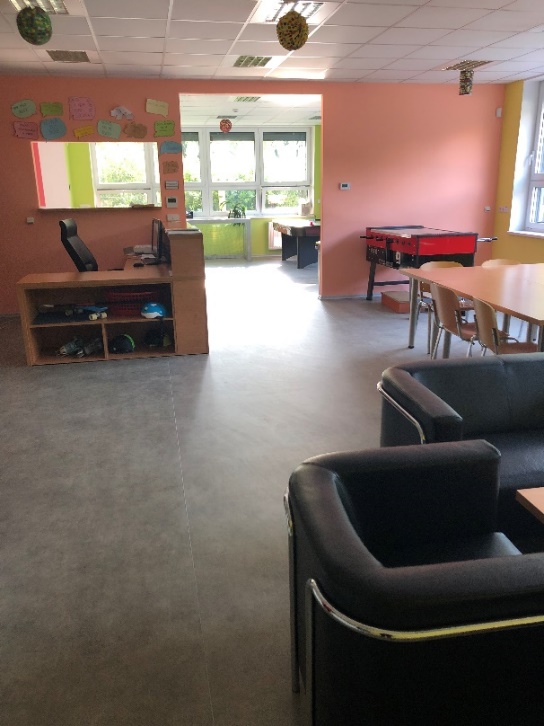 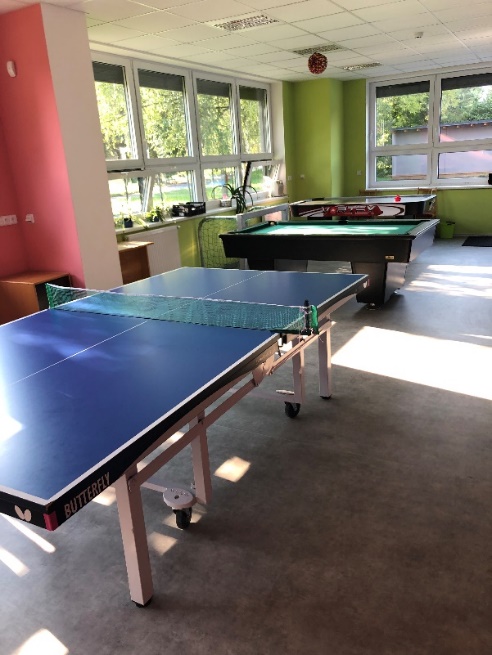 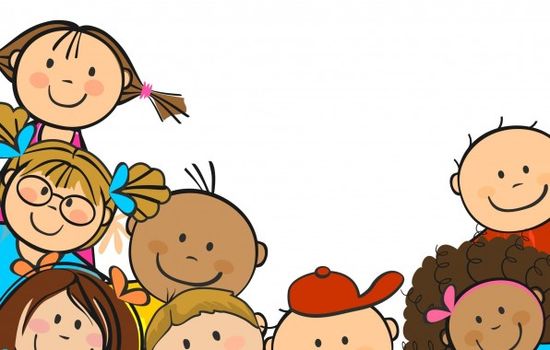 